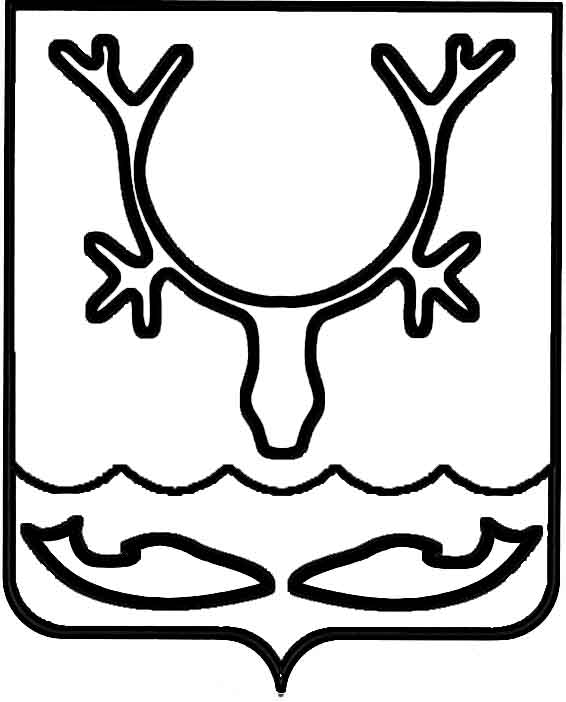 Администрация МО "Городской округ "Город Нарьян-Мар"ПОСТАНОВЛЕНИЕот “____” __________________ № ____________		г. Нарьян-МарОб утверждении Положения о порядке  выплаты вознаграждения председателям (старостам) территориальных общественных самоуправлений, зарегистрированных                   на территории МО "Городской округ "Город Нарьян-Мар" В соответствии с Федеральным законом от 06.10.2003 № 131-ФЗ "Об общих принципах организации местного самоуправления в Российской Федерации", постановлением Совета городского округа "Город Нарьян-Мар" от 24.05.2006 № 72 "Об утверждении положения "О территориальном общественном самоуправлении в муниципальном образовании "Городской округ "Город Нарьян-Мар", Уставом МО "Городской округ "Город Нарьян-Мар" Администрация МО "Городской округ "Город Нарьян-Мар" П О С Т А Н О В Л Я Е Т:1.	Утвердить Положение о порядке выплаты вознаграждения председателям (старостам) территориальных общественных самоуправлений, зарегистрированных на территории МО "Городской округ "Город Нарьян-Мар" (Приложение).2.	Контроль за исполнением настоящего постановления возложить                              на заместителя главы Администрации МО "Городской округ "Город Нарьян-Мар"         по взаимодействию с органами государственной власти и общественными организациями.3.	Настоящее постановление вступает в силу с момента его принятия, распространяется на правоотношения, возникшие с 01 января 2016 года, и подлежит официальному опубликованию.ПриложениеУТВЕРЖДЕНОпостановлением Администрации МО "Городской округ "Город Нарьян-Мар"от 04.03.2016 № 237Положение о порядке выплаты вознаграждения председателям (старостам) территориальных общественных самоуправлений, зарегистрированных                         на территории МО "Городской округ "Город Нарьян-Мар"Общие положения1.1.	Настоящее Положение о порядке выплаты вознаграждения председателям (старостам) территориальных общественных самоуправлений, зарегистрированных на территории МО "Городской округ "Город Нарьян-Мар", (далее – Положение) определяет порядок, размер и сроки осуществления выплаты.Выплаты производятся в рамках реализации муниципальной программы МО "Городской округ "Город Нарьян-Мар" "Местное самоуправление", утвержденной постановлением Администрации МО "Городской округ "Город Нарьян-Мар"                    от 18.11.2015 № 1319, (далее – Программа) за счет бюджетных ассигнований, предусмотренных решением о бюджете МО "Городской округ "Город Нарьян-Мар" на исполнение расходных обязательств в соответствующем финансовом году.1.2.	Основные понятия, используемые в настоящем Положении:-	территориальное общественное самоуправление – самоорганизация граждан по месту жительства на части территории города Нарьян-Мара, границы которой устанавливаются Советом городского округа "Город Нарьян-Мар" (далее – городским Советом) по предложению населения, для самостоятельного и под свою ответственность осуществления собственных инициатив по вопросам местного значения, реализуемых населением непосредственно или через создаваемые им органы территориального общественного самоуправления;-	органы территориального общественного самоуправления – органы, избранные на собраниях или конференциях граждан, объединившихся по месту жительства, для выполнения функций территориального общественного самоуправления по осуществлению собственных инициатив в решении вопросов местного значения;-	совет (поселковый совет, комитет, инициативная группа) территориального общественного самоуправления – коллегиальный исполнительный орган, избираемый для осуществления основных направлений деятельности, реализации целей и задач территориального общественного самоуправления в период между собраниями (конференциями);-	председатель (староста) – руководитель коллегиального исполнительного   органа ТОС;-	заявитель – председатель (староста) территориального общественного самоуправления;-	уполномоченный орган – отдел по работе с некоммерческими организациями Администрации МО "Городской округ "Город Нарьян-Мар".2. Размер, порядок и сроки осуществления выплат.2.1.	Вознаграждение председателям (старостам) территориальных общественных самоуправлений, зарегистрированных на территории МО "Городской округ "Город Нарьян-Мар", осуществляется ежеквартально за счет средств МО "Городской округ "Город Нарьян-Мар" и составляет:  -	4,5 минимальных размера оплаты труда, установленного Правительством Российской Федерации, для председателей (старост) территориальных общественных самоуправлений, в границах которых расположено более 100 жилых домов в частном секторе или более 200 квартир в многоквартирных жилых домах;-	3 минимальных размера оплаты труда, установленного Правительством Российской Федерации, для председателей (старост) территориальных общественных самоуправлений, в границах которых расположено от 20                            до 100 жилых домов в частном секторе или от 100 до 200 квартир                                  в многоквартирных жилых домах;-	1,5 минимальных размера оплаты труда, установленного Правительством Российской Федерации, для председателей (старост) территориальных общественных самоуправлений, в границах которых расположено от 10                           до 19 жилых домов в частном секторе или от 30 до 99 квартир в многоквартирных жилых домах.Выплата вознаграждения осуществляется с учетом удержания налога                           на доходы физических лиц в соответствии с Налоговым кодексом Российской Федерации. В случае избрания (переизбрания) председателя (старосты) в течение календарного года выплаты производятся с квартала, следующего за кварталом избрания (переизбрания). 2.2.	Компенсационная выплата предоставляется в соответствии                             с заключенным Администрацией МО "Городской округ "Город Нарьян-Мар"                    и заявителем договором о выплате вознаграждения председателю (старосте) территориального общественного самоуправления (далее – Договор) на текущий финансовый год (Приложение 2), при условии соблюдения заявителем требований, установленных настоящим Положением. 2.3.	Для заключения Договора заявителю необходимо предоставить                      в Администрацию МО "Городской округ "Город Нарьян-Мар" следующие документы:-	заявление о заключении Договора (далее – заявление) (Приложение 1);-	копию паспорта или копию документа, удостоверяющего личность заявителя;-	копию протокола избрания председателя (старосты) территориального общественного самоуправления, заверенную коллегиальным органом территориального общественного самоуправления; -	годовой календарный план работы ТОС, утвержденный Советом собрания (конференции) граждан;-	копию свидетельства о постановке на учет в налоговом органе физического лица по месту жительства на территории Российской Федерации (ИНН);-	копию страхового свидетельства государственного пенсионного страхования (СНИЛС);-	сведения о реквизитах банковского счета для перечисления денежных средств;-	сведения о количестве жилых домов для частного сектора, сведения                   о количестве квартир в многоквартирных жилых домах, входящих в границы ТОС.2.4.	Заявление представляется в уполномоченный орган непосредственно или направляется по почте.При приеме заявления уполномоченный орган регистрирует его в журнале учета заявлений. Поданные заявления проверяются в течение 5 (пяти) рабочих дней со дня поступления заявления уполномоченным органом на соответствие:-	требованиям, установленным пунктом 2.3. настоящего Положения, -	мероприятий, проводимых территориальным общественным самоуправлением, предусмотренных годовым календарным планом  территориального общественного самоуправления, целям и задачам, предусмотренным уставом территориального общественного самоуправления. 2.5.	В случае установления проверкой:-	непредставления (не полного) представления заявителем документов, перечисленных в пункте 2.3 настоящего Положения;-	несоответствия мероприятий, проводимых территориальным общественным самоуправлением, предусмотренных годовым календарным планом  территориального общественного самоуправления, целям и задачам, предусмотренным уставом территориального общественного самоуправления, уполномоченный орган не позднее 5 (пяти) рабочих дней с даты окончания проверки направляет в адрес заявителя мотивированный отказ о заключении Договора. 2.6.	При соответствии заявления и документов требованиям, установленным настоящим положением, уполномоченный орган в течение 5 (пяти) рабочих дней с даты окончания проверки направляет в адрес заявителя                             на подписание Договор. 2.7.	Для получения выплаты заявителем ежеквартально в срок до 30 числа месяца, следующего за отчетным кварталом, предоставляется отчет о проделанной работе за квартал (далее – отчет). Уполномоченный орган в течение 3 (трех) рабочих дней после предоставления отчета готовит распоряжение об оплате,               при условии соответствия мероприятий, проводимых территориальным общественным самоуправлением, отраженных в отчете о проделанной работе, целям и задачам, предусмотренным уставом территориального общественного самоуправления, и соответствия проведенных работ календарному плану работ ТОС. 2.8.	При установлении уполномоченным органом несоответствия отчета требованиям пункта 2.7 настоящего Положения уполномоченный орган направляет в адрес заявителя мотивированный отказ в осуществлении компенсационной выплаты. 2.9.	Отдел бухгалтерского учета и отчетности Администрации МО "Городской округ "Город Нарьян-Мар" на основании распоряжения в течение                     5 (пяти) рабочих дней с момента издания распоряжения перечисляет средства                 на расчетный счет заявителя.2.10.	Выплата за 4 квартал текущего года производится в срок не позднее               30 декабря текущего года, при условии предоставления предварительного отчета                в срок не позднее 15 декабря текущего года.3. Основания для прекращения выплат3.1.	Заявление председателя (старосты) об отказе от получения денежных выплат.3.2.	Освобождение от должности председателя (старосты) территориального общественного самоуправления.3.3.	Вступление в законную силу обвинительного приговора суда                            в отношении председателя (старосты) или признания его судом недееспособным (ограниченно дееспособным).3.4.	Снятие председателя (старосты) с регистрационного учета по месту жительства либо месту пребывания на подведомственной территории.3.5.	Избрание (назначение) председателя (старосты) на государственную должность, должность государственной гражданской службы, муниципальную должность или должность муниципальной службы. 3.6.	При наступлении основания для прекращения выплат заявитель обязан уведомить уполномоченный орган в течение 3 (трех) рабочих дней с даты возникновения основания для прекращения выплаты. 4. Порядок прекращения выплат. Возврат денежных средств4.1.	Договор о выплате вознаграждения может быть расторгнут                                   в одностороннем порядке:-	в связи с неоднократным нарушением Заявителем сроков предоставления отчетности;-	в связи с непредоставлением отчетности;-	при наступлении основания для прекращения выплат, предусмотренных пунктом 3 настоящего Положения. 4.2.	В случае установления факта нарушения пункта 3.6 настоящего Положения заявитель обязан возвратить в городской бюджет денежные средства                 с даты возникновения оснований для прекращения выплат. Приложение 1к Положению о порядке выплатывознаграждения председателям (старостам)территориальных общественных самоуправлений,зарегистрированных на территорииМО "Городской округ "Город Нарьян-Мар"Главе МО "Городской округ "Город Нарьян-Мар"От председателя (старосты)территориального общественного самоуправления ___________________________________________,проживающего по адресу: г. Нарьян-Мар, ул._____________,д. № _______, кв. № __________,Телефон: _____________________ ЗАЯВЛЕНИЕВ соответствии с Положением о компенсационных выплатах председателям (старостам) территориальных общественных самоуправлений, зарегистрированных на территории МО "Городской округ "Город Нарьян-Мар", утвержденным постановлением Администрации МО "Городской округ "Город Нарьян-Мар"                      от        №       , прошу заключить с со мной, ________________________________                                                             (ФИО, должность председателя (старосты)  ТОС)договор о выплате вознаграждения председателю (старосте) территориального общественного самоуправления. Приложение:1._________________,2._________________,3._________________,"_____" _____________20__г.                             _________                 ______________                                                                                   (подпись)                                          (расшифровка)Приложение к заявлению Выражаю свое согласие (далее – согласие) на обработку своих персональных данных (сбор, систематизацию, накопление, хранение, уточнение, использование, распространение (передачу определенному кругу лиц), блокирование, уничтожение) как с использованием средств амортизации, так и без использования таких средств в целях рассмотрения моего заявления.Перечень персональных данных, на обработку которых дается согласие, включает в себя любую информацию, представляемую в заявлении и других  представляемых в Администрацию МО "Городской округ "Город Нарьян-Мар" либо уполномоченный орган документах в указанных выше целях.Согласие действует в течение всего срока рассмотрения заявления, подготовки ответа на него, а также в течение трех лет с даты прекращения обязательств сторон. Заявитель может отозвать настоящее согласие путем направления письменного заявления в Администрацию МО "Городской округ "Город Нарьян-Мар" либо уполномоченный орган. В этом случае Администрация МО "Городской округ "Город Нарьян-Мар" либо уполномоченный орган прекращает обработку персональных данных, а персональные данные подлежат уничтожению не позднее чем через 5 лет с даты прекращения обязательств сторон. Заявитель соглашается с тем, что указанные выше персональные данные являются необходимыми для заявленной цели."_______" ___________г.                          __________________________                                        (подпись заявителя)Приложение 2к Положению о порядке выплатывознаграждения председателям (старостам)территориальных общественных самоуправлений,зарегистрированных на территорииМО "Городской округ "Город Нарьян-Мар"Договор о выплате вознаграждения председателю (старосте) территориального общественного самоуправленияг. Нарьян-Мар                                                                            "____"_________20___ г. Администрация МО "Городской округ "Город Нарьян-Мар", в дальнейшем "Администрация", в лице ________________________, действующего на основании _________________________, с одной стороны, и _________________________________________________председатель (староста)                                    (ФИО, получателя)                            территориального общественного самоуправления_____________________, в дальнейшем "Председатель (староста)",                                     (наименование ТОС)действующий на основании_______________________________________________,                                                      (указывается документ и его реквизиты)с другой стороны, на основании экспертного заключения №___от_______заключили настоящий Договор о нижеследующем.1. Предмет Договора1.1.	Администрация ежеквартально осуществляет выплату вознаграждения Председателю (старосте) за исполнение обязанностей, предусмотренных Уставом территориального общественного самоуправления. 1.2.	Выплата вознаграждения осуществляется за счет средств бюджета МО "Городской округ "Город Нарьян-Мар". 1.3.	Выплата вознаграждения осуществляется только после представления отчета о проделанной работе за квартал, соответствия мероприятий, проводимых территориальным общественным самоуправлением, отраженных в отчете                          о проделанной работе, целям и задачам, предусмотренным уставом территориального общественного самоуправления, и соответствия проведенных работ календарному плану работ. Срок предоставления отчета о проделанной работе – 30 число месяца, следующего за отчетным кварталом.   2. Размер и условия выплаты вознаграждения 2.1 Общая сумма Выплаты вознаграждения составляет    _________________                                                            (сумма цифрами)_________________________________, при условии соблюдения требований,                              (сумма прописью)предусмотренных пунктом 1.3 настоящего договора.2.2	Администрация осуществляет выплату вознаграждения с учетом удержания налога на доходы физических лиц в соответствии с Налоговым кодексом Российской Федерации. 3. Права и обязанности Администрации3.1.	Администрация обязана осуществлять контроль за ежеквартальным предоставлением отчетности и соответствием мероприятий, проводимых территориальным общественным самоуправлением, отраженных в отчете                          о проделанной работе, целям и задачам, предусмотренным уставом территориального общественного самоуправления.3.2.	Администрация обязана перечислить на счет Председателя (старосты), указанный в разделе 11 настоящего Договора, вознаграждение в сроки, определенные Положением о порядке выплаты вознаграждения председателям (старостам) территориальных общественных самоуправлений, зарегистрированных на территории МО "Городской округ "Город Нарьян-Мар" (далее – Положение). 3.3.	В случае установления факта наличия оснований для прекращения выплат Председателю (старосте) Администрация обязана расторгнуть настоящий Договор в одностороннем порядке.  3.4.	Администрация вправе давать поручения Председателю (старосте)                  на выполнение работ (услуг) в рамках его компетенции. Поручения направляются             в письменном виде. 4. Права и обязанности Председателя (старосты)4.1.	Председатель (староста) обязан:4.1.1 Ежеквартально предоставлять отчеты о проделанной работе за квартал.4.1.2	По запросу Администрации представлять материалы, в том числе фотоматериалы, подтверждающие факт проведения мероприятий, отраженных                 в отчете, и письменные пояснения в течение пяти календарных дней со дня получения запроса.4.1.3.	Уведомить Администрацию в течение 3 (трех) рабочих дней                             о возникновении оснований для прекращения выплаты, предусмотренных Положением. 4.1.4.	Возвратить выплаченное вознаграждение в течение пятнадцати календарных дней с даты возникновения оснований для прекращения выплат, пропорционально отработанному времени. 4.1.5.	Выполнять поручения, данные Администрацией, в рамках своей  компетенции. 5. Отчетность и контроль5.1.	Председатель (староста) представляет в Администрацию  ежеквартально отчет о проделанной работе по форме согласно приложению               к настоящему Договору. 5.2.	Отчетность представляется в срок до 10 числа месяца, следующего               за отчетным кварталом. 5.3.	Отчетность представляется в одном экземпляре, включая приложения. 5.4.	Для обеспечения эффективного контроля за выплаченное вознаграждение Администрация проводит проверку документов, представленных Председателем (старостой), а также проверку фактической реализации проекта.6. Ответственность СторонСтороны несут ответственность за ненадлежащее выполнение своих обязанностей по настоящему Договору в соответствии с законодательством Российской Федерации. 7. Расторжение Договора7.1.		Настоящий Договор может быть расторгнут досрочно:7.1.1.	По соглашению сторон;7.1.2.	По решению суда;7.1.3.	В одностороннем порядке Администрацией в случае нарушения Председателем (старостой) условий настоящего Договора. 8. Изменение ДоговораИзменение настоящего Договора производится по соглашению сторон.9. Разрешение споров9.1.	В случае возникновения споров по настоящему Договору стороны принимают меры к их разрешению путем переговоров.9.2.	В случае невозможности урегулирования споров по настоящему Договору путем переговоров споры разрешаются в судебном порядке                                в соответствии с законодательством Российской Федерации. 10. Заключительные положения10.1.	Стороны освобождаются от частичного или полного исполнения обязательств по настоящему Договору, если это неисполнение явилось следствием обстоятельств непреодолимой силы, возникших после заключения настоящего Договора в результате событий чрезвычайного характера, которые стороны                          не могли ни предвидеть, ни предотвратить разумными мерами.10.2.	Настоящий Договор вступает в силу со дня его подписания и действует в течение календарного года, в котором подписан договор.10.3.	Настоящий Договор составлен в двух экземплярах, имеющих одинаковую юридическую силу. 11. Адреса и реквизиты сторонПриложениек Договору № _____________ от "___" ___________20 ___ г.Отчет о проделанной работе за ________________20__г.Титульный лист:- название территориального общественного самоуправления;
- Ф.И.О. и контактная информация Председателя (старосты). Информационно-аналитический отчет о проделанной работеОтчет должен включать в себя следующие виды аналитической информации:1)	описание содержания проделанной работы в соответствии с годовым календарным планом с указанием фактического срока реализации мероприятий,               с приложением документов, подтверждающих проведение мероприятий: рекомендательные письма, статьи, копии дипломов, благодарственных писем, фотографии, иные документы и информационные материалы о деятельности территориального общественного самоуправления;2) сведения о количестве проведенных собраний (конференций) граждан;3) сведения о количестве предложений, внесенных на рассмотрение в органы государственной власти и местного самоуправления;4)	достигнутые результаты;5)	оценка успешности проведенных мероприятий; 6)	недостатки, выявленные в ходе реализации мероприятий;7)	прочая информация. 0403.2016237Глава МО "Городской округ "Город Нарьян-Мар" Т.В.ФедороваОт Администрации От Председателя (старосты)  ____________________     _______________М.П.       (подпись)                        (Ф.И.О.) ________________         ____________________
М.П.   (подпись)             (Ф.И.О.)От  Председателя (старосты)   
               
        __________________ ______________________
М.П.      (подпись)       (Ф.И.О. руководителя)